"Mathematical mysteries of Qur'an"Day: November 7Time: 12.00Location: 213 AudienceResponsible: Suleimenova ZI, Tleulesova AM, Talaspaeva ZH.T .  November 7, 2014 at 12.00 am in the auditorium 213 Mechanics and Mathematics Faculty evening was to exchange views on the theme "Mathematical mysteries of Qur'an"Evening staff were Muslim religious control of Kazakhstan. Students listened to a report on the relationship between mathematics and the Koran. At the end of the staff handing out religious books.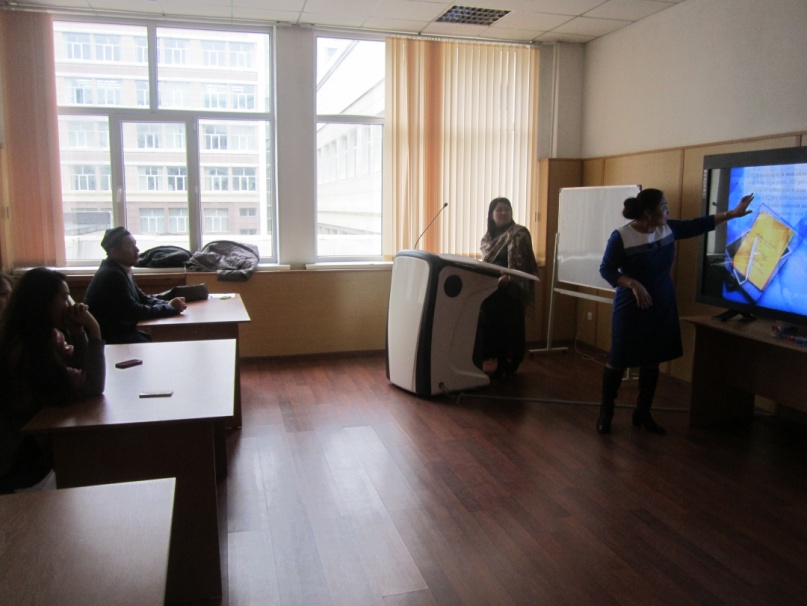 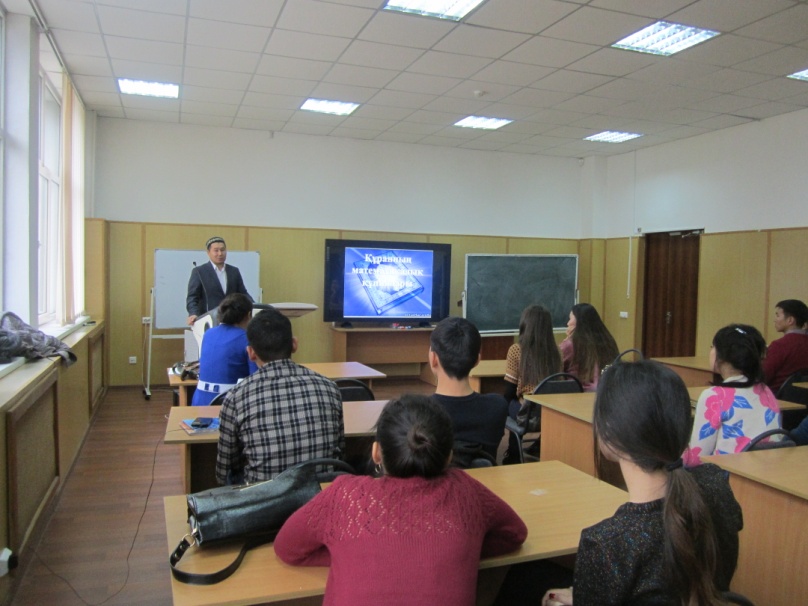 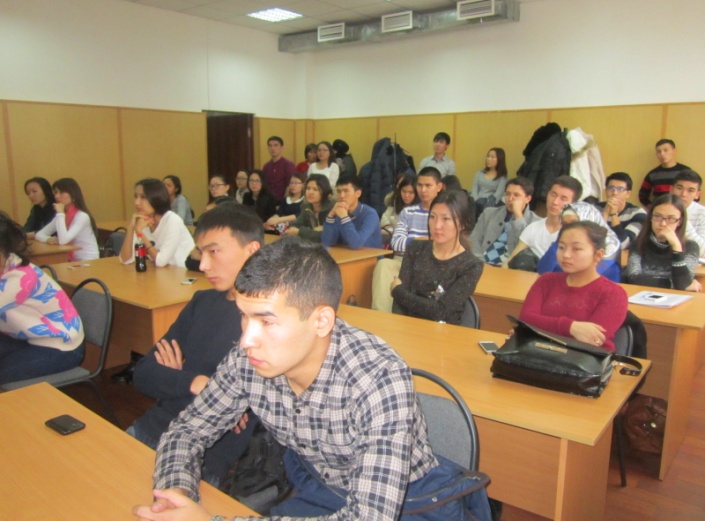 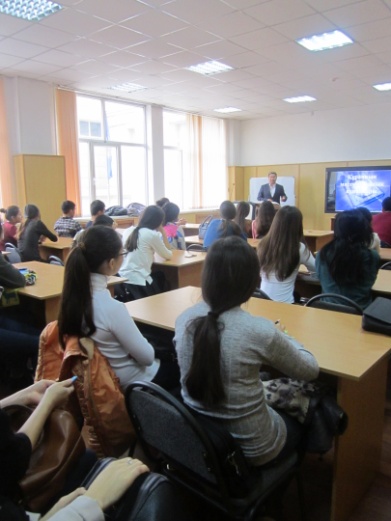 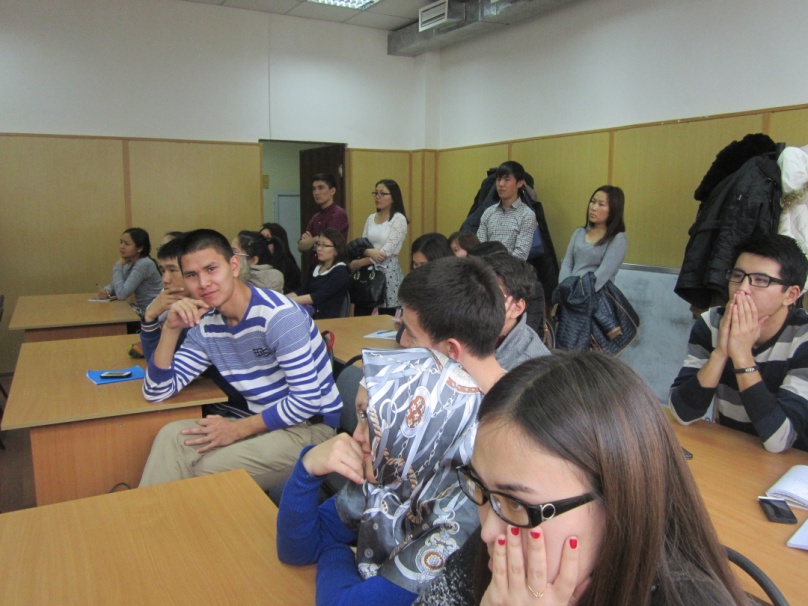 